Bodymix.Bodymix is een groepsles op muziek waarbij een mix van alle groepstrainingen wordt aangeboden. Er wordt tijdens de workout begonnen met conditietraining en aerobics, waarna spierverstevigende oefeningen worden gegeven. Natuurlijk worden ook de buikspieren niet vergeten. Voor iedereen die van variatie houdt, is dit een ideale les om uw lichaam en geest een fit gevoel te geven. Eline heeft weer heel wat pittige lessen voor jullie in petto.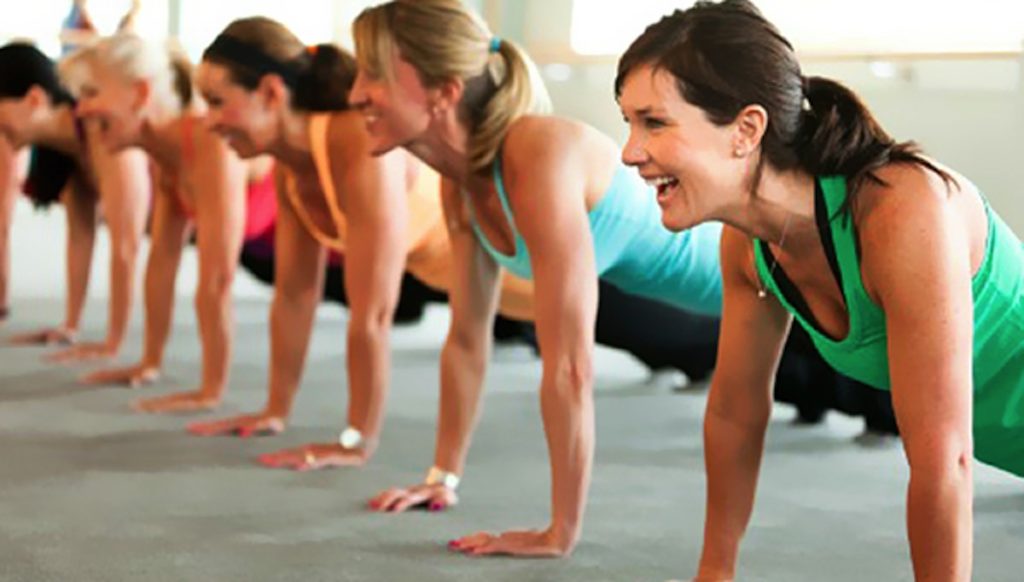 Waar en wanneer:Dinsdag 20.00 tot 21.00 uur: 	Bodymix in de danszaal van het Duineneind (start 12/9)Prijs voor de lessen bodymixis € 55 voor het eerste trimester.Betaal je in september, dan krijg je € 10 korting.Bovendien krijg je € 10 extra korting voor de tweede sport indien je dit najaar inschrijft voor twee verschillende sporten.Je kan ter plaatse inschrijven voor de les.Je kan geheel vrijblijvend deelnemen aan een gratis kennismakingsles.Meer info: Renild Van Laer, 014 85 16 19, renildvanlaer@hotmail.com